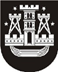 KLAIPĖDOS MIESTO SAVIVALDYBĖS TARYBASPRENDIMASDĖL ATLEIDIMO NUO NEKILNOJAMOJO TURTO MOKESČIO MOKĖJIMO2017 m. liepos 27 d. Nr. T2-182KlaipėdaVadovaudamasi Lietuvos Respublikos vietos savivaldos įstatymo 16 straipsnio 2 dalies 18 punktu ir Lietuvos Respublikos nekilnojamojo turto mokesčio įstatymo 7 straipsnio 5 dalimi, Klaipėdos miesto savivaldybės taryba nusprendžia:atleisti savivaldybės biudžeto sąskaita:1. Lino Jakumo įmonę (kodas 164679814), vykdančią autorinės juvelyrikos gaminių gamybos ir mažmeninės prekybos jais veiklą Klaipėdos miesto istorinėje dalyje, adresu: Tomo g. 13-1, Klaipėda, nuo 531,20 Eur nekilnojamojo turto mokesčio mokėjimo už 2016 metus, kurį sudaro 100 proc. apskaičiuotos deklaruoto šio mokesčio sumos; 2. I. R. MADOS NAMAI, UAB (kodas 301741471), vykdančią meno dirbinių iš tekstilės gamybos ir mažmeninės prekybos veiklą Klaipėdos miesto istorinėje dalyje, adresu: Turgaus a. 17, Klaipėda, nuo 372,30 Eur nekilnojamojo turto mokesčio mokėjimo už 2016 metus, kurį sudaro 100 proc. deklaruoto šio mokesčio sumos nuo proporcingai apskaičiuotos veiklai naudojamo turto dalies;3. UAB „Laisvalaikio studija“ (kodas 302827329), vykdančią mažos kavinukės veiklą Klaipėdos miesto istorinėje dalyje, adresu: Didžioji Vandens g. 20, Klaipėda, nuo 230,76 Eur nekilnojamojo turto mokesčio mokėjimo už 2016 metus, kurį sudaro 50 proc. apskaičiuotos deklaruoto šio mokesčio sumos;4. UAB „Momo namai“ (kodas 302949404), vykdančią mažos kavinukės veiklą Klaipėdos miesto istorinėje dalyje, adresu: Liepų g. 20, Klaipėda, nuo 141,60 Eur nekilnojamojo turto mokesčio mokėjimo už 2016 metus, kurį sudaro 30 proc. apskaičiuotos deklaruoto šio mokesčio sumos;5. UAB „UNIDA“ (kodas 140757998), vykdančią mažos kavinukės veiklą Klaipėdos miesto istorinėje dalyje, adresu: H. Manto g. 38, Klaipėda, nuo 309,60 Eur nekilnojamojo turto mokesčio mokėjimo už 2016 metus, kurį sudaro 30 proc. apskaičiuotos deklaruoto šio mokesčio sumos;6. UAB ,,SPHAERA“ (kodas 111805372) už nekilnojamojo turto mokesčio objektą Klaipėdos miesto istorinėje dalyje, adresu: Žvejų g. 18A, Klaipėda, kuriame vykdoma lauko kavinės veikla, nuo 1 805,33 Eur nekilnojamojo turto mokesčio mokėjimo už 2016 metus, kurį sudaro 50 proc. apskaičiuotos deklaruoto šio mokesčio sumos, proporcingai apskaičiuotos už veiklos vykdymo laikotarpį;7. UAB ,,Reirika“ (kodas 142128071), atlikusią pastato fasado remonto darbus Klaipėdos miesto istorinėje dalyje, adresu J. Janonio g. 19, Klaipėda, nuo 188,91 Eur nekilnojamojo turto mokesčio mokėjimo už 2016 metus, kurį sudaro 30 proc. apskaičiuotos šio mokesčio sumos nuo atliktų darbų vertės be PVM.Šis sprendimas gali būti skundžiamas Lietuvos Respublikos administracinių bylų teisenos įstatymo nustatyta tvarka.Savivaldybės merasVytautas Grubliauskas